		West Virginia University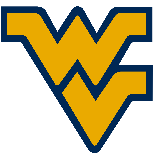 		Eberly College of Arts and Sciences 		C. Eugene Bennett Department of Chemistry		Plan of StudyNote: This form should be completed in full during the first 12 hours of course work and submitted to the college graduate office for approval. It then becomes a formal agreement between the student and program faculty as to the conditions which must be met for completion of the degree requirements.Required CoursesChanges can be made only through mutual agreement and must be submitted to the college graduate office for approval. Minor changes can be in the form of a letter from the student with approval from a majority of the graduate committee. Major changes require a revised plan of study submitted to the college graduate office for approval.Additional departmental requirements/instructions may be attached to this form.Student’s Name:Student’s Name:WVU ID Number:WVU ID Number:Department:CHEMISTRYCHEMISTRYDegree:(i.e., Masters of Science/Arts; Ph.D.)(i.e., Masters of Science/Arts; Ph.D.)Course No.NameHoursElective CoursesCourse No.NameHoursTotal:Thesis/Dissertation Problem Report Title:Committee Members(Type Full Name)SignaturesDateDept. Chair (approval/date)* Student Signature/dateStudent Name (typed)* Chair of committee